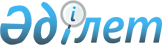 Об установлении водоохранных зон и водоохранных полос реки Курчум на территории Курчумского района Восточно-Казахстанской области и режима их хозяйственного использованияПостановление Восточно-Казахстанского областного акимата от 6 ноября 2019 года № 386. Зарегистрировано Департаментом юстиции Восточно-Казахстанской области 12 ноября 2019 года № 6270
      Примечание ИЗПИ.

      В тексте документа сохранена пунктуация и орфография оригинала.
      В соответствии со статьями 39, 116, 125, 145-1 Водного кодекса Республики Казахстан от 9 июля 2003 года, подпунктом 8-1) пункта 1 статьи 27 Закона Республики Казахстан от 23 января 2001 года "О местном государственном управлении и самоуправлении в Республике Казахстан", на основании утвержденной проектной документации и в целях поддержания водных объектов в состоянии, соответствующем санитарно-гигиеническим и экологическим требованиям, для предотвращения загрязнения, засорения и истощения поверхностных вод, а также сохранения растительного и животного мира, Восточно-Казахстанский областной акимат ПОСТАНОВЛЯЕТ:
      1. Установить:
      1) водоохранные зоны и водоохранные полосы реки Курчум на территории Курчумского района Восточно-Казахстанской области согласно приложению к настоящему постановлению;
      2) специальный режим хозяйственного использования на территории водоохранных зон и режим ограниченной хозяйственной деятельности на территории водоохранных полос реки Курчум на территории 
      Курчумского района Восточно-Казахстанской области согласно действующему законодательству Республики Казахстан.
      2. Управлению природных ресурсов и регулирования природопользования Восточно-Казахстанской области передать утвержденную проектную документацию акиму Курчумского района для принятия мер в соответствии с установленной законодательством Республики Казахстан компетенцией и специально уполномоченным государственным органам для учета в государственном земельном кадастре и для осуществления государственного контроля за использованием и охраной водного фонда и земельных ресурсов.
      3. Управлению природных ресурсов и регулирования природопользования области в установленном законодательством 
      Республики Казахстан порядке обеспечить:
      1) государственную регистрацию настоящего постановления в территориальном органе юстиции;
      2) в течение десяти календарных дней после государственной регистрации настоящего постановления направление его копии на официальное опубликование в периодические печатные издания, распространяемые на территории области;
      3) размещение настоящего постановления на интернет-ресурсе акима Восточно-Казахстанской области после его официального опубликования. 
      4. Контроль за исполнением настоящего постановления возложить на заместителя акима области по вопросам агропромышленного комплекса. 
      5. Настоящее постановление вводится в действие по истечении десяти календарных дней после дня его первого официального опубликования.
      "СОГЛАСОВАНО"
      "_____" _____________ 2019 года Водоохранные зоны и водоохранные полосы реки Курчум на территории Курчумского района Восточно-Казахстанской области
      Примечание:
      Границы и ширина водоохранных зон и водоохранных полос отражены в картографическом материале утвержденной проектной документации.
					© 2012. РГП на ПХВ «Институт законодательства и правовой информации Республики Казахстан» Министерства юстиции Республики Казахстан
				
      Аким Восточно-Казахстанской области 

Д. Ахметов

      Руководитель

      Ертисской бассейновой инспекции 

      по регулированию использования и 

      охране водных ресурсов 

      Комитета по водным ресурсам 

      Министерства экологии, геологии 

      и природных ресурсов 

      Республики Казахстан

К. Баймагамбетов
Приложение к постановлению 
Восточно-Казахстанского 
областного акимата 
от "06" ноября 2019 года 
№ 386
Водный объект, его участок 
Водоохранная зона
Водоохранная зона
Водоохранная зона
в том числе
в том числе
в том числе
Водный объект, его участок 
Водоохранная зона
Водоохранная зона
Водоохранная зона
Водоохранная полоса
Водоохранная полоса
Водоохранная полоса
Водный объект, его участок 
Протяжен-ность границ, км
Площадь,

га
Ширина, м
Протяжен-ность границ, км
Площадь,

га
Ширина,

м
1
2
3
4
5
6
7
Река Курчум:

левый берег
 

146,6
 

7328,4
 

500
 

163,6
 

1636,0
 

100
правый берег
157,8
7889,3
500
166,47
1664,7
100
урбанизированные

территории:

село Сарытау
 

0,3
 

15,5
 

500
 

-
 

-
 

-
село Ушбулак
1,3
64,7
500
1,98
19,8
100
село Маралды
1,2
57,7
500
1,02
10,2
100
село Теректыбулак
1,75
87,6
500
1,27
12,7
100
село Топтерек
0,38
19,1
500
1,19
11,9
100
село Бурабай
1,885
94,2
500
2,07
20,7
100
село Сарыолен
0,05
2,2
500
-
-
-
село Бирлик
1,57
78,3
500
0,69
2,4
35
село Барак батыра
2,61
130,5
500
1,06
3,7
35
село Курчум
6
324,9
500
7,83
27,4
35
Речки и ручьи, впадающие в реку Курчум:

с правого берега 
 

62
 

620,0
 

100
с левого берега
40,02
400,2
100
по каналам

с левого берега 
 

0,98
 

3,4
 

35
с правого берега 
16,1
56,4
35